January 11, 2012Samuel FarruggioFarruggio’s Bristol & Philadelphia Auto Express, Inc.1419 Radcliffe StreetBristol, PA  19007Re:	Pennsylvania Public Utility Commission v. Farruggio’s Bristol & Philadelphia Auto Express, Inc., Docket No. C-2010-2194273Dear Respondent:	Please be advised since no objections were filed to the withdrawal of the complaint pursuant to 52 Pa Code § 5.94, this case shall be marked closed.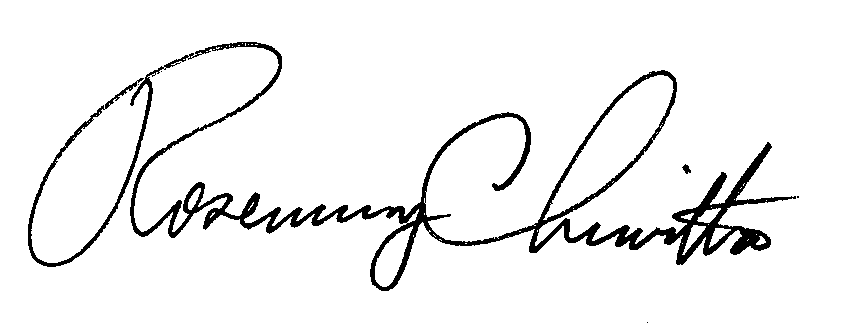 							Sincerely,							Rosemary Chiavetta							Secretarycc:	Lawrence F. Barth, Assistant Counsel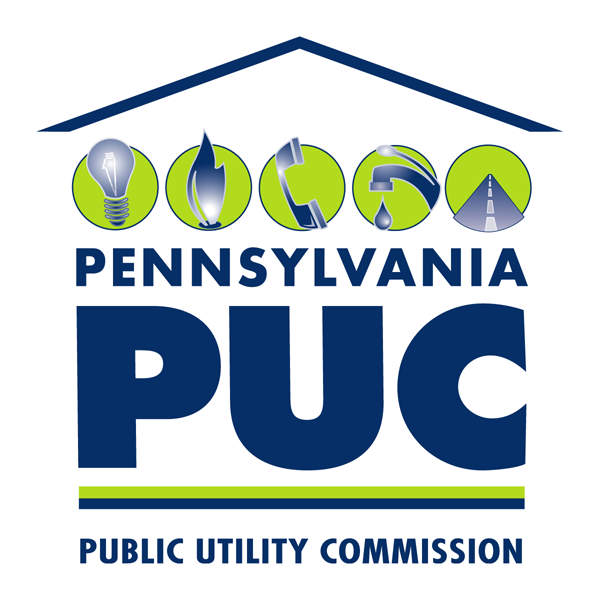  PUBLIC UTILITY COMMISSIONP.O. IN REPLY PLEASE REFER TO OUR FILE